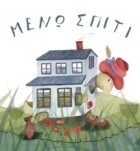 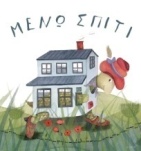 Τετάρτη 27 Μαΐου 2020Αγαπημένοι μου μαθητές σήμερα θα ασχοληθούμε με το Κεφάλαιο 47.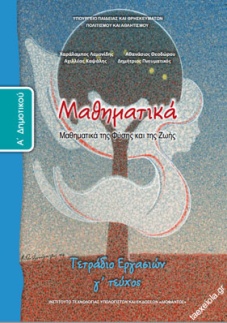 Εργασία 1η: Στο Τετράδιο Εργασιών κάνω τις ασκήσεις 1 και 4 στις σελ 36-37Εργασία 2η:Στο Πράσινο Τετράδιοαντιγράφω την παρακάτω άσκηση και βρίσκω το αποτέλεσμα:Εργασία 3η:  Κάνω εξάσκηση σε ένα διαδραστικό φυλλάδιο. Όταν τελειώσω, πατώ Finish και ελέγχω πώς τα πήγα.                         https://www.liveworksheets.com/ox596005lr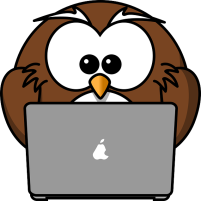 10+1=11-1=8+5=13-5=10+5=15-5=9+4=13-4=10+9=19-9=7+5=12-5=10+7=17-7=9+6=15-6=10+2=12-2=8+7=15-7=